Об отмене постановления администрации Тбилисского сельского поселения Тбилисского района от 10 сентября 2018 года № 417 «Об утверждении Административного регламента «Осуществление муниципального контроля за использованием и охраной недр при добыче общераспространённых полезных ископаемых, а также при строительстве подземных сооружений, не связанных с добычей полезных ископаемых на территории Тбилисского сельского поселения Тбилисского района»В связи со вступившими в силу изменения в законодательстве Российской Федерации и приведением в соответствие с законодательством нормативно-правовых актов в администрации Тбилисского сельского поселения Тбилисского района, руководствуясь статьями 32, 60 Устава Тбилисского сельского поселения Тбилисского района  п о с т а н о в л я ю:Отменить постановление администрации Тбилисского сельского поселения Тбилисского района от 10 сентября 2018 года № 417 «Об утверждении Административного регламента «Осуществление муниципального контроля за использованием и охраной недр при добыче общераспространённых полезных ископаемых, а также при строительстве подземных сооружений, не связанных с добычей полезных ископаемых на территории Тбилисского сельского поселения Тбилисского района».Отделу делопроизводства и организационно-кадровой работы администрации Тбилисского сельского поселения Тбилисского района (Воронкин) опубликовать настоящее постановление в сетевом издании «Информационный портал Тбилисского района», а также на официальном сайте администрации Тбилисского сельского поселения Тбилисского района в информационно-телекоммуникационной сети «ИНТЕРНЕТ».Постановление вступает в силу со дня его подписания.Глава Тбилисского сельскогопоселения Тбилисского района 						 А.Н. Стойкин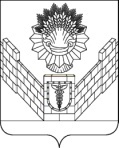 АДМИНИСТРАЦИЯТБИЛИССКОГО СЕЛЬСКОГО ПОСЕЛЕНИЯ ТБИЛИССКОГО РАЙОНАПОСТАНОВЛЕНИЕот ______________                                                                                       № ____ст-ца Тбилисская